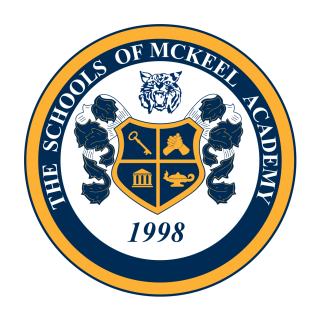 The Board of TrusteesofThe Schools of McKeel AcademyMcKeel Academy of TechnologyMcKeel Elementary AcademySouth McKeel AcademyWill have a Board of Trustees meeting on:Friday, October 13, 201712 PMLocation:Director’s Office1810 W Parker St.Lakeland, Fl.  33815The Public is invited to attend.Meeting times and dates are subject to change